МУНИЦИПАЛЬНОГО КАЗЕННОГО УЧЕРЖДЕНИЯ ДОШКОЛЬНОГО ОБРАЗОВАНИЯ Ахтынский ДЕТСКИЙ САД «Солнышко»НА 2016-2021гг.СодержаниеПаспорт программы развития на 2016-2021 гг. ----------------------------------------------------4                    Введение ----------------------------------------------------------------------------------------------------6Раздел I  Информационная справка о деятельности МКУ ДОД Ахтынский Д/с «Солнышко»-------7 Раздел II           Проблемный анализ состояния образовательного процесса ------------------------------------10           Раздел III           Концепция и стратегия развития ДОУ---------------------------------------------------------------33           Раздел IV  План действий ---------------------------------------------------------------------------------------41Контроль за реализацией Программы Развития ----------------------------------------------42Используемая литература -------------------------------------------------------------------------43Паспорт программы развития на 2016-2021гг.                                                                       ВведениеИзменения, происходящие в современном мире, предъявляют новые требования к взаимоотношениям между образовательной организацией, обществом и социумом. Проблема качества дошкольного образования в последние годы приобрела не только актуальный, но и значимый характер. В современных условиях реформирования образования, ДОУ представляет собой открытую и развивающуюся систему. Основным результатом её жизнедеятельности должно стать успешное взаимодействие с социумом, осваивая которое дошкольная образовательная организация становится мощным средством социализации личности. Всякая система существует не сама по себе, не изолированно, а во взаимосвязи с другими системами социального и природного порядка. Эти внешние по отношению к ДОУ образования, составляют его среду. Различают среду прямого и косвенного воздействия. Среда прямого воздействия определяется, как совокупность факторов непосредственного влияния. Среда косвенного воздействия, как совокупность факторов, прямо не воздействующих на систему, но оказывающих определённое влияние на неё.Все факторы внешней среды обладают свойством изменчивости. Изменения во внешней среде приводят к изменениям в ДОУ. Социальная среда формирует социальный заказ ДОУ. Основными источниками социального заказа выступают государство, семья, социальные структуры (школа, учреждения здравоохранения, культуры и т.п.), учредители дошкольной организации общество и др.        Целевыми установками образовательной политики государства на современном этапе стало осуществление комплекса мероприятий, направленных на повышение качества образования, рост профессиональной компетентности педагога – как основного ресурса развития системы образования. Эффективное решение этих задач возможно только в организации, готовом работать в инновационном режиме, конкурентоспособном на рынке образовательных услуг.Для активного включения дошкольной организации в систему изменений необходимо концептуальное осмысление путей развития дошкольного образования. Поэтому коллективом дошкольной образовательной организации было принято решение о разработке программы Развития на период с 2016 по 2021 годы.Программа Развития спроектирована исходя из конкретного анализа исходного состояния детского сада, территориальной специфики (возможности внешнего окружения детского сада), специфики контингента детей, потребности родителей воспитанников в образовательных и иных услугах, а также с учетом возможных рисков, возникших в процессе реализации программы.Разработчики программы оставляют за собой право вносить изменения и дополнения в содержание документа с учетом возможных законодательных изменений, финансовых корректировок и на основе ежегодного анализа хода реализации мероприятий по развитию организации.Исполнителями программы Развития являются участники образовательного процесса МКУ ДО Какинский детский сад «Орленок».Основным механизмом реализации Программы является деятельность творческих групп по стратегическим и тактическим направлениям.Координация и контроль возлагается на руководителя ДОУ и педагогический совет организации.Информационная справка о деятельностиМКУ ДО Ахтынский Детский сад «Солнышко».Детский сад «Солнышко», расположенный по адресу:  с.Ахты  Ахтынского района Республики Дагестан, пущен в эксплуатацию в сентябре  1956 года.           Проектная мощность детского сада120мест.Устав Муниципального казенного учреждения дошкольного образования  общеразвивающего вида Ахтынского Детского сада «Солнышко»  согласовано УО «Ахтынский район» , утвержден и зарегистрирован: приказом Администрации МР«Ахтынский район» № ___ от 12.01.2016 года. Характеристика образовательной организацииСоциокультурные условия территории нахождения:Детский сад «Солнышко» расположен в жилом. Ближайшее окружение детского учреждения: Ахтынская СОШ, аптека, магазин.ДОО– одноэтажное здание. имеет игровые участки для детских прогулок, спортивный участок. Помещение и игровая зона соответствуют государственным санитарно-эпидемиологическим требованиям к устройству правилам и нормативам работы ДОО СанПиН 2.4.1.3049-13, нормам и правилам пожарной безопасности. Территория ограждена кирпичным, частично металлическим и каменным  забором высотой 2,5 м, общей протяженностью 200м. На территории организации имеются различные виды кустарников, клумбы, цветники.  Район, в котором находится организация, является относительно благополучным в экономическом и социальном отношении.Назначение образовательной организации определяют:-программа развития, план функционирования которой направлен на удовлетворение потребностей семьи и общества в уходе за детьми, сохранение и укрепление их здоровья;-разностороннее развитие и воспитание ребенка с учетом региональных особенностей и условий дошкольной организации;    -обеспечение непрерывности системы образования, в которой МКУДОД является первой ступенью;    -реализация образовательной программы в соответствии с потребностями, превышающими государственный образовательный стандарт по всем направлениям деятельности.Реализуемые в ДОУ программы:Образовательное учреждение реализует основную общеобразовательную программу дошкольного образования в группе общеразвивающей направленности с приоритетным осуществлением деятельности по развитию детей по следующим направлениям: Физкультурно-оздоровительное Художественно-эстетическоеКомплексная программа: «От рождения до школы» под ред. М. А. Васильевой, Т.С. Комаровой, Н. Е. Вераксы. МОЗАИКА – СИНТЕЗПрограмма «От рождения до школы» является инновационным общеобразовательным программным документом для дошкольных образовательных учреждений, подготовленным с учетом новейших достижений науки и практики отечественного и зарубежного дошкольного образования.Парциальные программы:«Развитие речи в детском саду» под редакцией В.В. Гербовой. МОЗАИКА-СИНТЕЗ Москва 2016г.«Ознакомление с предметным и социальным окружением» под редакцией О.В. Дыбиной.МОЗАИКА-СИНТЕЗ Москва 2015г.«Изобразительная деятельность» под редакцией Т. С. Комаровой.             МОЗАИКА-СИНТЕЗ Москва 2015г.«Хрестоматия» под редакцией Ю. М. ВладимировойМосква 2015г.«Физическая культура» под редакцией Л. И. ПензулаевойМОЗАИКА – СИНТЕЗ Москва 2014г.«Пед. диагностика развития детей перед поступлением в школу 6-7 лет» под редакцией Т. С. Комаровой, О. А. Соломенниковой.МОЗАИКА-СИНТЕЗ Москва 2013г.«Конструирование из строительного материала» под редакцией Л. В. КуцаковойМОЗАИКА-СИНТЕЗ Москва 2015г.«Формирование элементарных математических представлений» под редакцией И. А. Помораевой, В. А. Позиной.МОЗАИКА-СИНТЕЗ Москва2016г.«Музыкальные занятия по программе «От рождения до школы» под редакцией Е. Н. Арсениной.МОЗАИКА-СИНТЕЗ Москва«Оздоровительная гимнастика, комплексы упражнений 3-7 лет» под редакцией Л. И. Пензулаевой.МОЗАИКА-СИНТЕЗ 2015г.«Музыкально-дидактические игры в образовательной деятельности старших дошкольников» под редакцией Е. Н. Арсениной.МОЗАИКА-СИНТЕЗ Москва«Сборник дидактических игр по ознакомлению с окружающим миром 4-7 лет» под редакцией Л. Ю. Павловой.МОЗАИКА-СИНТЕЗ Москва 2015г.Проблемный анализ состояния образовательного процессаПроблема качества дошкольного образования в последние годы приобрела не только актуальный, но и значимый характер. Изменения, происходящие в современном мире, предъявляют новые требования к взаимоотношениям между образовательной организацией, обществом и социумом. Сегодня образовательная организация должна иметь свой облик (свою концепцию, Программу развития, организационно-нормативные документы), свои особенные подходы к ребенку и родителям с учетом особенностей состава, типологии семей и общей социокультурной ситуацией в стране.ДОУ принадлежит к социально – педагогическим системам, т.к. его предназначение заключается в воспитании, обучении и развитии подрастающего поколения.Всякая система существует не сама по себе, не изолированно, а во взаимосвязи с другими системами социального и природного порядка. Эти внешние по отношению к ДОУ образования, составляют его среду. Различают среду прямого и косвенного воздействия. Среда прямого воздействия определяется, как совокупность факторов непосредственного влияния. Среда косвенного воздействия, как совокупность факторов, прямо не воздействующих на систему, но оказывающих определённое влияние на неё.Все факторы внешней среды обладают свойством изменчивости. Изменения во внешней среде приводят к изменениям в ДОУ. Социальная среда формирует социальный заказ ДОУ. Основными источниками социального заказа выступают государство, семья, социальные структуры (школа, учреждения здравоохранения, культуры и т.п.), учредители дошкольной организации, общество др.Исходя из требований социального заказа, а также своих собственных возможностей, потребностей своего коллектива ДОУ строит свою деятельность.СВЯЗЬ ДОО С СОЦИАЛЬНЫМИ ИНСТИТУТАМИ                                Итак, что же нас связывает с данными социальными институтами:- Поликлиника – находится в непосредственном сотрудничестве с детским садом в плане охраны, укрепления здоровья детей, профилактики заболеваемости, мониторинга физического развития каждого ребёнка. -  Школа   осуществляют преемственность в вопросе подготовки детей к обучению в школе: совместные семинары, открытые уроки и занятия, экскурсии детей подготовительной группы в школу, родительские собрания и т.п.- Управление образования – нормативно-правовое и программно-методическое обеспечение содержания педагогического процесса.- ДИРО– повышение квалификации педагогических кадров.- Пожарная часть – контроль над выполнением правил пожарной безопасности.- Другие ДОУ – обобщение и обмен педагогическим опытом.- ГИБДД– проведение бесед с детьми по правилам дорожного движения, участие в выставках, консультации, инструктажи.- Дом культуры – концерты, смотры.                               ВНУТРЕННЯЯ СРЕДА ДООДля успешной реализации задач по обеспечению образовательными услугами воспитанников МКУ ДО Ахтынский Детский сад «Солнышко» деятельность осуществляется по следующим направлениям деятельности.Социально-коммуникативное развитие направлено на:. усвоение норм и ценностей, принятых в обществе, включая моральные и нравственные ценности; . развитие общения и взаимодействия ребенка со взрослыми и сверстниками; . становление самостоятельности, целенаправленности и саморегуляции собственных действий; развитие социального и эмоционального интеллекта, эмоциональной отзывчивости, сопереживания, формирование готовности к совместной деятельности со сверстниками, формирование уважительного отношения и чувства принадлежности к своей семье и к сообществу детей и взрослых в ДОУ;. формирование представлений о:- культуре дагестанского народа, его традициях, творчестве;- о природе родного края и деятельности человека в природе;- об истории республики, отраженной в названии улиц, памятниках;- о символике родного города (села) и республики – герб, гимн, флаг.. формирование позитивных установок к различным видам труда и творчества (в том числе к труду виноградарей, чабанов, рыбаков, народных умельцев и др.);      . формирование основ безопасного поведения в быту, социуме, природе;      . формирование гендерных представлений с учетом особенностей и традиций народов Дагестана.Познавательное развитие предполагает:. развитие интересов детей, любознательности и познавательной мотивации;                      . формирование познавательных действий, становление сознания;  .   развитие воображения и творческой активности; . формирование первичных представлений о себе, других людях, объектах окружающего мира, о свойствах и отношениях объектов окружающего мира (форме, цвете, размере, материале, звучании, ритме, темпе, количестве, числе, части и целом, пространстве и времени, движении и покое, причинах и следствиях и др.);. о малой родине, многообразии народностей в Дагестане, их традициях, праздниках; о природе и ее особенностях в родном крае.. об Отечестве, социокультурных ценностях нашего народа, об отечественных традициях и праздниках, о планете Земля как общем доме людей, об особенностях ее природы, многообразии стран и народов мира. Речевое развитие включает:. владение речью как средством общения и культуры; . обогащение активного словаря;. развитие связной, грамматически правильной диалогической и монологической речи;  . развитие речевого творчества;. развитие звуковой и интонационной культуры речи, фонематического слуха;              . знакомство с книжной культурой, детской литературой, понимание на слух текстов различных жанров детской литературы; . приобщение детей к дагестанской литературе, фольклору;. формирование звуковой аналитико-синтетической активности как предпосылки обучения грамоте. Развитие речи осуществляется во всех видах деятельности детей: по подготовке к обучению грамоте, по ознакомлению с художественной литературой, с окружающим миром, а также – в играх, в труде, в повседневной жизни.Образовательная деятельность по развитию речи может быть разнообразной: тематическая (связанная с художественной литературой), комплексная (где решаются разные речевые задачи), традиционная.Художественно-эстетическое развитие предполагает:. развитие предпосылок ценностно-смыслового восприятия и понимания произведений искусства (словесного, музыкального, изобразительного), мира природы;   .становление эстетического отношения к окружающему миру; 
. формирование элементарных представлений о видах искусства;  . восприятие музыки, художественной литературы, фольклора;. стимулирование сопереживания персонажам художественных произведений; .реализацию самостоятельной творческой деятельности детей (изобразительной, конструктивно-модельной, музыкальной и др.);. знакомство детей с декоративно – прикладным искусством Дагестана, музыкой дагестанских композиторов.Детский сад «Орленок» приоритетным направлением образовательной работы определил художественно – эстетическое развитие.      Знакомство с дагестанской культурой идет в понимании ее как части общероссийской культуры. Дагестанская музыка, танцы, живопись помогут не только лучше понять свой народ, на и проявить творчество и фантазию.       В художественно – эстетическом воспитании используется пособие М. М. Байрамбекова «Система ознакомления дошкольников с декоративно – прикладным искусством Дагестана», работа по которому поможет приобщить детей к народному искусству, познакомить их с народными промыслами.        Задачи детского сада – построение такой системы жизнедеятельности организации, которая обеспечила бы условия для всестороннего развития личности детей, родителей, всех работников ДОУ при опоре на особенности традиционного народного творчества и в целом, дагестанской культуры, а также на эмоционально – эстетическое отношение к предмету освоения.Физическое развитие включает:. приобретение опыта в следующих видах деятельности детей: двигательной, в том числе связанной с выполнением упражнений, направленных на развитие таких физических качеств, как координация и гибкость;. способствующих правильному формированию опорно-двигательной системы организма, развитию равновесия, координации движения, крупной и мелкой моторики обеих рук, а также с правильным, не наносящем ущерба организму, выполнением основных движений (ходьба, бег, мягкие прыжки, повороты в обе стороны),.формирование начальных представлений о некоторых видах спорта, овладение подвижными играми с правилами (в том числе и дагестанских народных);. становление целенаправленности и саморегуляции в двигательной сфере;. становление ценностей здорового образа жизни, овладение его элементарными нормами и правилами (в питании, двигательном режиме, закаливании, при формировании полезных привычек и др.). В практике ДОУ используются разнообразные формы работы с детьми.Материально-техническая база ДООМакросреда-кабинет руководителя Д/с «Солнышко»; -музыкально-физкультурный зал;-групповые помещения с учетом возрастных особенностей;-пищеблок;-хозяйственный блок;-уголок безопасности;-спортивная площадка на улице;-участки для прогулок;- клумбы;-цветники;- кустарники.Микросреда(в групповых помещениях)       -групповая комната;      -раздевалка;       -умывальная;-туалет;-уголок развивающих игр;-уголок познавательного развития;-уголок изобразительного творчества;-уголок художественной литературы;-уголок экспериментирования;-уголок уединения;-уголок строительной деятельности;-уголки сюжетно-ролевых игр.   Развивающая среда ДОУ соответствует санитарно-гигиеническим требованиям и обеспечивает при работе с детьми:1. Физкультурно – оздоровительное развитие:- спортивный зал- физкультурная площадка- прогулочная площадка2. Речевое развитие:- книжные уголки в группах- уголки дидактических игр в группах- национальный уголок в старшей  группе3. Художественно – эстетическое развитие:- музыкальный зал (синтезатор, телевизор и т.д.)- театральный центр (ширма для кукольного театра, наборы кукол, декораций, гримёрная и т. п.- театральный уголок в музыкальном зале- уголки детского творчества в группах (ИЗО)- центры для строительных игр в группах

4. Социально – коммуникативное развитие:- уголки уединения в группах- центры сюжетно – ролевых игр в группах        5.Познавательное развитие:- экспериментальный центр- уголок природы и краеведения в группахЗона обучения – её основная функциональная роль. Здесь проходят занятия, игры, просмотр диафильмов и т.п. В этой зоне расположены столы, за которыми дети могут рисовать, лепить, работать с дидактическими материалом. Столы не копируют школьный подход. Их можно располагать в разных вариациях. За столами дошкольники находятся только тогда, когда выполняют определённую практическую работу. Другой тип занятий может проводиться на ковре или в другом варианте (например, чтение художественной литературы и т.д.) Театральный уголок. Здесь собранно всё необходимое для театрализованной деятельности и игр: детские костюмы, куклы, игрушки и декорации для настольного театра, и т.д.Музыкальный уголок. Основное содержание центра представляют разнообразные музыкальные пособия и дидактические игры, музыкальные игрушки.Физкультурный уголок – этот уголок способствует укреплению здоровья и физическому развитию воспитанников. В данном уголке должны присутствовать картотеки различных видов гимнастик, подвижных игр, считалок; разные виды спортивных игр, маски, физкультурные оборудования.Уголок экспериментирования здесь хранятся оборудование и необходимые материалы для проведения опытов: специальная посуда (стаканчики, трубочки, баночки, колбочки (только не стеклянные), бумага для фильтрования, песочные часы, магниты и т.д.). Уголки развивающих, сюжетно-ролевых игр – обеспечивает место и время для разнообразных игр, возможности выбора их тематики, содержания, игрового материала, партнёров по играм, создаёт условия для самостоятельной организации и длительного сохранения пространственно-предметной среды игры. Кроме этого даёт возможность свободно объединения со сверстниками по интересам, личному игровому опыту, помогает планировать, моделировать, последовательно развивать свою игру, предоставляет комфортные условия для коллективных игр разной динамики и содержания.   Национальный уголок. Его цель – всестороннее изучение родного города, республики, села, России. В его задачи входит научить ребёнка понимать, что и у людей, и у вещей есть своя история, пробудить у юных граждан чувство любви к своему городу, селу, району, уважения к его традициям и обычаям. Уголок изобразительного творчества. Здесь размещены материалы для знакомства детей с различными видами изобразительного и декоративно – прикладного искусства, кроме того, в этом центре находятся материалы и оборудования, необходимые для детской изобразительной деятельности, ручного труда и художественного конструирования.В наличии имеется современная информационно-техническая база:Компьютер - 1принтер – 1телевизор – 1Качественные характеристики педагогических кадров Дошкольная организация укомплектована педагогическими штатами. В штатное расписание входят:руководитель, воспитатели, музыкальный руководитель, инструктор по физической культуре.Все педагоги своевременно проходят КПК, а также повышают свой профессиональный уровень через посещения методических объединений района, прохождение процедуры аттестации, самообразование, семинары педагогов, что способствует повышению профессионального мастерства и положительно влияет на развитие ДОУ.                                    Социальный статус родителей на 2016г.Социальными заказчиками деятельности организации являются в первую очередь родители воспитанников. Поэтому коллектив ДОО пытается создать доброжелательную, психологически комфортную атмосферу, в основе которой лежит определенная система взаимодействия с родителями, взаимопонимание и сотрудничество.Формы сотрудничества с семьей                               Результаты мониторинга образовательного процесса Отслеживание уровней развития детей осуществляется на основе педагогического мониторинга.Формы проведения мониторинга: Диагностические срезы; беседы с детьмиАнализ продуктов детской деятельности и специальные педагогическиеПробы, организуемые педагогомНаблюдения, игровые ситуации с проблемными вопросами                                                  Методическая работа в ДОВ ДОУ методическая работа направлена на повышение мастерства каждого педагога, на обобщение и развитие творческого потенциала коллектива, на достижение оптимальных результатов образования, воспитания и развития детей. Она строится на основе «Закона об образовании»; «Концепции дошкольного воспитания»; и других нормативно-правовых документов Министерства образования РФ.Целью методической работы в МКУ ДОД Д/с «Солнышко» является создание оптимальных условий для непрерывного повышения уровня общей и педагогической культуры участников образовательного процесса.Создание эффективных условий для всестороннего непрерывного развития детей, качества профессионального развития педагогов дошкольной организации, взаимодействия с семьей определяет основные задачи методической работы:1.Обучение и развитие педагогических кадров, управление повышением их квалификации;2.Оказание педагогической помощи в поисках и внедрении инновационных форм и методов работы с детьми; 3.Выявление, изучение, обобщение и распространение передового педагогического опыта педагогов Д/с «Солнышко»;4.Подготовка методического обеспечения для осуществления образовательного процесса.5.Повышение уровня педагогических знаний и умений в организации работы с родителями;6.Координация деятельности Д/с «Солнышко» с учреждениями окружающего социума для реализации задач развития воспитанников и Д/с «Солнышко» в целом.7.Анализ качества работы с целью создания условий для обеспечения позитивных изменений в развитии личности воспитанников через повышение профессиональной компетентности педагогов.Анализ методической работы показывает:Проводимая работа была направлена на решение поставленных задач через совершенствование системы работы и осуществление координации и контроля деятельности всех участников воспитательно-образовательного процесса.Главным в методической работе является оказание реальной, действенной помощи воспитателям в развитии их мастерства как сплава профессиональных знаний, навыков и умений, необходимых для современного педагога свойств и качеств личности при работе с детьми. Поэтому развитие системы методической работы с педагогическими кадрами, с целью повышения эффективности ее функционирования осуществляется в соответствии с рядом важнейших требований, вытекающих из объективных закономерностей процесса, повышения профессиональной квалификации воспитателей, а именно: мотивационной направленности;практической направленности;научности и конкретности;системности и систематичности;оперативности и оптимального сочетания различных форм и методов методической работы.Оценка качеств этой системы проводится на основе использования следующих критериев:результативность методической работы;рациональность затрат на ее осуществление;ее стимулирующей роли в развитии самообразования, саморазвития педагогов и их творчество.В целом педагогический коллектив ДОО старательный, активный, перспективный, находится в постоянных творческих поисках. Руководство совместно с воспитателями и специалистами, согласно требованиям ФГОС ДО, воспитательно-образовательный процесс обеспечивают благоприятными условиями, и способствуют всестороннему развитию воспитанников в подготовке жизни в современном обществе.Проблемный выводПредставленный анализ результатов оценки МКУ ДОД Ахтынский Детский сад «Солнышко» позволил выявить главные особенности его деятельности:основной целью, желаемым результатом педагогического процесса является развитие гармоничной личности ребёнка, готовой к самореализации через доступные ему виды деятельности;отмечена динамика сохранения и развития здоровья воспитанников, совершенствуется познавательное, речевое развитие детей, по большинству направлений развития детей прослеживается тенденция соответствия федеральному государственному образовательному стандарту дошкольного образования;организация педагогического процесса отличается гибкостью, индивидуальной ориентированностью, обеспечением для всех детей равного старта развития. Содержание воспитательно-образовательной работы отвечает потребностям семьи, обеспечивает развитие детей за счёт использования, реализуемых в ДОУ программ.Созданы необходимые условия для решения задач на должном уровне:собран работоспособный, инициативный коллектив, постоянно совершенствуется мастерство; создан благоприятный социально-психологический климат в коллективе, отношения между администрацией и коллективом строятся на основе сотрудничества и взаимопомощи;материально-техническое обеспечение ДОУ соответствует требованиям к предметно-пространственной среде, которые обеспечивают эмоциональное благополучие детей.Выше изложенное позволяет заключить о том, что реально сложившиеся условия и потенциальные возможности коллектива создают серьезные перспективы для дальнейшего развития и повышения эффективности деятельности организации.III. Концепция и стратегия развития детского сада.Программа развития на 2016-2021гг.  – нормативно-управленческий документ, определяющий специфику содержания образования, особенности образовательного процесса и управления МКУ ДОД Ахтынский Детский сад «Солнышко» общеразвивающего вида.Подготовке Программы предшествовали: изучение требований ФГОС ДО, возможностей общества и окружающего социума.Концептуальные идеи, основные положения, принципы и подходы, реализуемые в Программе развития.Анализ нормативных, научных, методических и других документов по актуальным аспектам дошкольного образования и выделенным тенденциям деятельности ДОО позволил сформулировать ключевую идею Программы развития. Концептуальной идеей коллектива детского сада является установка, что каждый ребенок – успешный дошкольник. Успешность выпускника дошкольной организации предполагает личностную готовность его к школе и выражается во «внутренней позиции школьника» (то есть готовности ребенка принять новую социальную позицию и роль ученика), включающей сформированность мотивации на успешность в учебе и дальнейшей жизни, начальных ключевых компетентностей и универсальных учебных действий. Развитие и дальнейшая стабильная деятельность ДОУ, опираясь на Программу развития, строится на следующих основных положениях. – Приоритет ребенка. Ценность качества образовательного процесса для ДОУ напрямую связана с ценностью ребенка. Стремление построить образовательный процесс в соответствии с индивидуальными потребностями и возможностями ребенка означает, с одной стороны, бережное отношение к ребенку (его здоровью, интересам, возможностям), с другой стороны, создание оптимальных условий для его развития в образовательном процессе. Такими условиями в ДОУ выступают вариативность образовательных программ, использование современных образовательных технологий, обеспечивающих личностное развитие ребенка за счет уменьшения доли репродуктивной деятельности в образовательном процессе, современная методическая и техническая оснащенность образовательного процесса, высококвалифицированный педагогический коллектив, позитивная социально-психологическая атмосфера воспитательной работы. – Доступность дошкольного образования. Под доступностью понимается соответствие содержания образования образовательным потребностям и интересам воспитанника, соответствие трудности образовательного процесса физическим возможностям ребенка, получение образования в независимости от внешних препятствий. Для обеспечения соответствия дошкольного образования образовательным запросам родителей необходимо расширить дополнительные образовательные услуги. Для обеспечения качества образования необходимо оптимизировать нагрузку в течение дня, недели, учебного года, рационально составить учебный план. – Качество дошкольного образования. Эта ценность определяется предоставлением возможности выбора для ребенка индивидуального образовательного плана на основе разнообразия содержания, форм и методов работы с детьми; обеспечением социальной защиты ребенка; гарантией достижения каждым ребенком необходимого уровня подготовки для успешного обучения в начальной школе. Характеристики качества дошкольного образования в настоящее время определяет общество. Удовлетворение этих запросов является показателем качества дошкольного образования. – Привлекательность дошкольного образования. Расширение привлекательности дошкольного образования для различных социальных субъектов общества станет возможным лишь в том случае, когда результат воспитательно-образовательного процесса станет гарантией успеха личности ребенка. Это предполагает: использование инновационных педагогических практик в образовательном процессе; проведение маркетингового анализа рынка образовательных услуг; проведение анализа достижений дошкольной образовательной организации. – Преемственность дошкольного и начального школьного образования. Предполагает дальнейшее развитие контактов ДОУ со школой с целью обеспечения преемственности образования, развития детей и интеграции дошкольного образования в образовательное пространство села. Это позволит выпускнику ДОУ продолжить свое обучение не только в школе, но и в учреждениях дополнительного образования (музыкальной, художественной, спортивной). Успешной реализации этого направления могут послужить действия ДОУ по организации участия детей в конкурсах, соревнованиях и т. д.– Компетентность (профессионально-педагогическая) – это системное понятие, которое определяет объем компетенций, круг полномочий в сфере профессионально-педагогической деятельности. В более узком понимании под профессионально-педагогической компетентностью понимается системное явление, сущность которого состоит в системном единстве педагогических знаний, опыта, свойств и качеств педагога, позволяющих эффективно осуществлять педагогическую деятельность, целенаправленно организовывать процесс педагогического общения и также предполагающих личностное развитие и совершенствование педагога.– Интеграция с преемственными учреждениями, которая строится с учетом формирования рынка образовательных услуг, ориентирована на развитие вариативности образовательных услуг с учетом интересов ребенка и запросов семьи, районных сообществ. Обеспечивается системой договоров детского сада с учреждениями и службами разной ведомственной принадлежности (учреждениями здравоохранения, культуры, физкультуры и спорта, образования). Интеграция основана на единстве требований к воспитанию и развитию дошкольников;единстве методов и средств воспитательного воздействия в процессе формирования ключевых компетенций дошкольника, необходимых для успешного обучения на преемственных ступенях образования; совместном «проживании» значимых «событий».Деятельность ДОУ осуществляется с учетом основополагающих базовых принципов: – единства образовательного пространства, предполагающего участие ДОУ в функционировании единых образовательных систем города и республики; – гуманистической направленности, выраженной в признании индивидуальных особенностей ребенка и безусловном принятии его во всех проявлениях; – человекосообразности, то есть единства культуры и природной сообразности; – целостности педагогического процесса и комплексности целей; – развивающего обучения, опирающегося на «зону ближайшего развития» воспитанников и предполагающего применение форм и методов развития творческой мыслительной и практической деятельности; – ориентации на личностные интересы, потребности, способности детей, предполагающий всесторонний учет уровня развития и способностей каждого ребенка, формирование на этой основе личных планов, программ обучения и воспитания с целью повышения познавательной мотивации и активности детей, развитие творческого потенциала личности;– ориентации на успешность ребенка, при котором любое достижение воспитанника рассматривается как значимый для него результат; – эффективности, активности и равности социального партнерства, признание ценности совместной деятельности ДОУ и социальных партнеров, интеграции деятельности с преемственными учреждениями, обеспечивающейся системой договоров детского сада с учреждениями и службами разной ведомственной принадлежности; – расширение спектра образовательных услуг, предполагающего вариативность реализуемых образовательных программ по дополнительному образованию; – обратной связи. Отслеживание (мониторинг) отдельных параметров в образовательной деятельности. В своей работе педагогический коллектив ДОУ использует следующие методологические подходы: – компетентностный подход акцентирует внимание на результат дошкольного воспитания, который состоит в формировании у дошкольника личностных качеств, необходимых для овладения учебной деятельностью: любознательности, инициативности, самостоятельности, произвольности, творческого самовыражения. К ключевым компетенциям дошкольников согласно Концепции содержания непрерывного образования (дошкольное и начальное звено) и Концепции преемственности в работе детского сада и начальной школы относятся ведущие показатели подготовки детей к школе. Компетентностный подход планируется осуществлять за счет: единства требований к воспитанию и развитию дошкольников; единства методов и средств воспитательного воздействия на формирование ключевых компетенций дошкольника, необходимых для успешного обучения на преемственных ступенях образования; – системно-деятельностный подход, при котором знания и практические умения детей формируются в деятельности, в первую очередь игровой как основной для дошкольного возраста; – системный подход, который предлагает рассмотрение деятельности ДОУ как единой системы, состоящей из множества элементов, находящихся в отношениях и связях друг с другом, которые образуют определенную целостность; – личностный подход ставит дошкольника в центр педагогического процесса; формирование личности, ориентация на личность, ее интересы; – оптимизационный подход заключается в выборе наилучшего варианта из возможных. Миссия, цель, задачи и функции развития ДОУ.	Миссия ДОУ заключается в расширении возможностей, а значит, привлекательности ДОУ. Данная миссия дифференцируется по отношению к различным субъектам: – по отношению к детям и их родителям ДОУ обязуется обеспечить развитие индивидуальных способностей ребенка для его успешности в дальнейшем обучении и жизни в современном обществе; – по отношению к педагогическому коллективу ДОУ создает условия для профессиональной самореализации педагога, социальной защиты и повышения квалификации; – по отношению к системе образования заключается в расширении доступности инноваций дошкольного образования посредством проведения на базе ДОУ обучающих семинаров, публикации методических рекомендаций; – по отношению к обществу миссия состоит в привлечении как можно большего числа различных субъектов к развитию и реализации дошкольного образования, расширению ресурсной (кадровой, материальной, информационной, экспериментальной и др.) базы ДОУ. Обеспечение защиты жизненно важных интересов каждого ребенка, создание условий для удовлетворения базовых потребностей, обеспечивающих формирование и развитие ребенка-дошкольника в рамках развивающего образовательного пространства, является смыслом деятельности дошкольной образовательной организации. Осознавая значимость развития ребенка и его успешности в дальнейшей учебе и жизни в обществе, педагогический коллектив детского сада сформулировал стратегическую цель - создание интегрированной модели развивающего образовательного пространства, обеспечивающего условия для успешного развития дошкольника при целенаправленном использовании развивающих технологий, в первую очередь игровых с учетом ведущего вида деятельности детей дошкольного возраста.Заданная цель определяющим образом влияет на содержание деятельности. Содержание по решению задач и достижению стратегической цели следующее.Задача 1. Совершенствование содержания и технологий воспитания и обучения- через активное внедрение развивающих технологий, направленных на формирование предпосылок учебной деятельности; – формирование познавательных процессов, эмоциональной и моторно-двигательной сферы ребенка, а также базисных основ личности и универсальных действий и мотивов; – обеспечение обогащенного познавательно-игрового, физического, художественно- эстетического развития; – формирование начальных ключевых компетенций дошкольника; – развитие творческих способностей детей во всех видах деятельности; – формирование у детей мотивации на успешность в учебе и дальнейшей жизни. Задача 2. Работа по сохранению и укреплению здоровья ребенка:– через внедрение здоровьесберегающих технологий; - учет особенностей психического развития детей при выборе педагогических подходов; - гибкую режимную организацию жизнедеятельности; – организацию полноценного сбалансированного питания с учетом состояния здоровья детей; - обеспечение квалифицированного психолого-педагогического сопровождения ребенка; -снижение эмоционального выгорания педагогов. Задача 3. Повышение профессионализма педагогов как носителя образования: – через применение развивающих технологий в работе с детьми; – освоение системно-деятельностного подхода к организации образовательной работы с дошкольниками; – развитие системы стимулирования и мотивирования педагогов; – создание атмосферы психологического и эмоционального комфорта. Задача 4. Повышение эффективности работы с родителями– через расширение и обновление форм взаимодействия и сотрудничества с родителями; – обеспечение интеграции общественного и семейного воспитания; – доброжелательное партнерство, сотрудничество с семьями дошкольников; – диалоговый характер проектирования индивидуальных маршрутов для отдельных (нуждающихся в этом) дошкольников со своевременным подключением узких специалистов (инструктора по физкультуре, и т. д.) к решению проблем ребенка; – организацию существующих и новых совместных форм работы с родителями: массовые (родительские собрания, конференции, консультации, вечера для родителей, кружки для родителей, школа для родителей, семейные клубы по интересам, совместные мероприятия педагогов, родителей и детей, Дни открытых дверей, КВНы, викторины, праздники, концерты, соревнования, выставки); индивидуальные (беседы, посещения на дому, выполнение индивидуальных поручений, проектная деятельность); наглядно-информационные – информационно-просветительская (ознакомление родителей с особенностью ДОУ), информационно- аналитическая (опросы, срезы, анкетирование). Задача 5. Повышение качества дошкольного образования– через удовлетворение образовательных потребностей воспитанников с учетом склонностей, интересов, познавательных возможностей; – интеграцию содержания образовательных областей основной общеобразовательной программы детского сада; – создание развивающего игрового пространства, обеспечивающего разнообразие видов детской игровой, познавательной и творческой деятельности с позиции возможностей формирования ключевых компетенций дошкольников; – предоставление широкого спектра занятий на выбор и дальнейшее внедрение программ дополнительного образования; – совершенствование предметно-развивающей среды. Задача 6. Совершенствование системы мониторинга качества образования (успешности) дошкольников – через согласование критериев оценки развития ключевых компетентностей воспитанников, качества образовательных услуг;– разработку методики проведения мониторинга развития ключевых компетенций дошкольников; – разработку системы оценки качества образования дошкольников на основе системно- деятельностного подхода; – разработку системы компетенций для разных периодов пребывания ребенка в ДОУ(адаптация, интеграция и самореализация) по различным аспектам успешности (здорового, умного, деятельного, социально активного, доброго, творческого) ребенка; - проведение диагностики (исходной, промежуточной и итоговой) личностных качеств дошкольников на основе системы компетенций, не нарушающей комфортного состояния ребенка; – выработку конкретных рекомендаций к составлению индивидуальных планов развития детей; – мониторинг сформированности мотивации, начальных ключевых компетентностей и универсальных учебных действий дошкольников на основе системно-деятельностного подхода; – мониторинг деятельности ДОУ; –использование информационно-коммуникационных технологий. Задача 7. Совершенствование работы с социумом– через привлечение большего числа субъектов в процесс дошкольного образования; – использование современных форм целесообразно организуемого педагогического партнерства (детский сад – социум – семья); – изучение запросов родителей и социальных партнеров; – организацию взаимодействия ДОУ с различными образовательными организациями для развития мобильности в сфере образования, совершенствования информационного обмена и распространения эффективных технологий работы.При этом ДОУ выполняет следующие функции.Базовой функцией деятельности является обеспечение качества результатов образовательного процесса. Вспомогательными функциями являются действия, обеспечивающие качество образовательного процесса. К ним относятся: – воспитательная, обеспечивающая взаимодействие ребенка с окружающим социумом; – методическая, обеспечивающая повышение квалификации педагогов дошкольной образовательной организации; – поисково-исследовательская, обеспечивающая инновационный характер развития ДОО;  – социальная, обеспечивающая социальный характер образовательного процесса; – управленческая, гарантирующая достижение поставленных в образовательном процессе целей. Приоритетные направления Программы развития ДОУ Приоритетные направления выделены из актуальных проблем, которые необходимо разрешить в процессе достижения цели и решения задач в дальнейшей деятельности: 1. Совершенствование содержания и технологий воспитания и обучения. (Приоритетное направление: создание условий для формирования предпосылок учебной деятельности – ст.64 ФЗ «Об образовании в РФ») 2. Работа по сохранению и укреплению здоровья ребенка. 3. Повышение профессионализма педагогов как носителя образования. (Приоритетное направление: повышение у педагогов уровня понимания требований современного дошкольного образования; использование гибкой тактики руководства детской деятельностью.) 4. Совершенствование работы с родителями. (Приоритетное направление: организация системной работы с родителями и педагогами по вопросам успешного личностного развития ребенка.) 5. Повышение качества дошкольного образования. (Приоритетное направление: реализация системно-деятельностного и компетентностного подхода к организации образовательного пространства.) 6. Совершенствование системы контроля качества образования (успешности) дошкольников. (Приоритетное направление: создание системы оценки качества образования дошкольников на основе компетентностного подхода.) 7. Совершенствование работы с социумом. Содержание и организация инновационных процессов ДОУ.	Существенные (коренные) изменения, носящие инновационный характер, основаны на сформулированных задачах и приоритетных направлениях деятельности ДОУ.В области содержания: переосмысление содержания образовательного процесса с точки зрения гуманизации, дифференциации, интеграции, перенесение акцента на воспитательные аспекты работы (личностный и системно-деятельностный, игровой подходы); реализация компетентностного подхода к организации образовательного пространства. В области технологий: поиск и апробация новых развивающих игровых технологий, превращающих воспитанников в субъектов собственной деятельности; реализация компетентностного подхода к организации игрового образовательного пространства; использование гибкой тактики руководства детской деятельностью. В области методической работы: организация системной работы с родителями и педагогами по вопросам успешного развития ребенка; повышение у педагогов уровня понимания требований современного дошкольного образования.В области организации и управления: создание системы оценки качества образования дошкольников на основе компетентностного подхода (компетентностный, оптимизационный, синергетический подходы). Внутреннее взаимодействие представляет взаимную обусловленность деятельности участников развивающей среды.Стратегия перехода к новой модели развития ДОУРаздел IV. План действий1.Создание организационной основы  для реализации Программы развития ДОУ.3. Сотрудничество ДОУ и семьи4. Создание системы управления качествомобразовательного процесса5. Административно-хозяйственная работа6. Эталонная модель выпускника дошкольной организации (как желаемый результат).Период от рождения до поступления в школу является возрастом наиболее стремительного физического и психического развития ребенка, первоначального формирования физических и психических качеств, необходимых человеку в течение всей последующей жизни, качеств и свойств, делающих его человеком.Дошкольное образование призвано обеспечить создание основного фундамента развития ребенка - формирование базовой культуры его личности. Это позволит ему успешно овладеть видами деятельности и областям знаний на других ступенях образования.Модель разработана для детей в возрасте 6 лет, поступающих в школу.Таким образом, выпускник детского сада должен владеть следующими характеристиками:здоровье - уменьшение количества простудных заболеваний, дней болезни на одно заболевание, снижение частоты проявлений хронических заболеваний, коррекция функциональных отклонений и отклонений в физическом развитии – положительная динамика;коммуникативная компетентность - умение общаться со взрослыми и сверстниками, владение средствами вербального и невербального выражения своих чувств, состояний, переживаний и настроений, желаний, умение понятными средствами выразить отношение к окружающим людям и их поступкам;физическая компетентность - осознание себя живым организмом, забота о своем здоровье, желание физического совершенствования с учетом возрастных и индивидуальных возможностей;интеллектуальная компетентность - овладение детьми разными способами решения поставленных задач, умение прогнозировать результат;креативность - отношение ребенка к окружающему миру, как к объекту преобразования и открытия, умение создавать новый продукт, который отличается оригинальностью, вариативностью;любознательность - исследовательский интерес ребенка;инициативность и самостоятельность - умение проявлять инициативу во всех видах детской деятельности, в ситуациях общения с детьми и взрослыми, добиваться результатов;ответственность - обязательство ребенка за проявление собственной личной инициативы;произвольность - соподчинение собственных мотивов и мотивов других детей. Умение управлять своим поведением в соответствии с определенными сформированными у него представлениями, правилами и нормами.Иными словами, мы должны выпустить ребенка, физически и психически здорового, приспособленного к условиям окружающей социальной среды, эмоционально раскрепощенного, легко идущего на контакт со взрослыми и сверстниками, имеющего стремление к поддержанию здорового образа жизни, с развитым в соответствии с возрастом интеллектом и творческим потенциалом.Таким образом, обе модели педагога и ребенка-выпускника отражают приоритеты в развитии ДОУ, основные характеристики желаемого будущего.Модель будущей дошкольной образовательной организации (как желаемый результат).Модель новой модернизированной дошкольной образовательной организации должна представлять собой детский сад, имеющий опыт работы по развитию физических и психических функций организма, воспитанию детей 3 до 6 лет, их социализации и самореализации.                                 Перспектива новой модели организации предполагает: эффективную реализацию комплексной программы развития, воспитания и укрепления здоровья детей раннего и дошкольного возраста, обеспечивающую условия для развития способностей ребенка, приобщение его к основам здорового образа жизни, формирование базовых качеств социально ориентированной личности, обогащенное физическое, познавательное, социальное, эстетическое и речевое развитие;обеспечение преемственности дошкольного образования и начальной ступени школьного образования, преемственности дошкольного, дополнительного и семейного образования, интеграции всех служб детского сада в вопросах развития детей;личностно-ориентированную систему образования и коррекционной помощи, характеризующуюся мобильностью, гибкостью, вариативностью, индивидуализированностью подходов;расширение участия коллектива, родительского актива и представителей социума в выработке, принятии и реализации правовых и управленческих решений относительно деятельности организации;обновленную нормативно-правовую, финансово-экономическую, материально-техническую и кадровую базы для обеспечения широкого развития новых форм дошкольного образования;четкое распределение и согласование компетенций и полномочий, функций и ответственности всех субъектов образовательного процесса;усиление роли комплексного психолого- педагогического сопровождения всех субъектов образовательного процесса;принципиально новую предметно-развивающую среду, в которой бы сами предметы, материалы, игрушки и пособия содержали бы элементы «обучения и развития» - возможность самостоятельного поведения;высокую конкурентоспособность образовательной организации путем включения в педагогический процесс новых форм дошкольного образования, а также расширения   сферы образовательных услуг, предоставляемых воспитанникам и неорганизованным детям микрорайона.Такова модель будущей организации, которое видится нам в результате реализации программы развития.Контроль реализации Программы развития ДОУ: Контроль по внедрению Программы развития ДОУ организуется и проводится в определенной последовательности с использованием алгоритма контроля, предложенный Н.В.Корепановой: Цель контроля – объект контроля – разработка плана контроля – сбор информации – первичный анализ изученного – выработка рекомендаций – проверка исполнения рекомендаций. Изучение конечных результатов реализации Программы развития ДОУ включает в себя несколько этапов: 1. Сбор информации с помощью воспитателей, родителей, воспитанников (в виде анкетирования, тестирования – взрослые, в процессе наблюдений – воспитанники). 2. Изучение документации. 3. Обработка полученной информации. 4. Обсуждение на педагогическом совете или родительском собрании полученных данных, их анализ и интерпретация. 5. Утверждение на педагогическом совете в Управлении образования; на родительских собраниях – способов взаимодействия ДОУ и семьи. 6. Закрепление положительных традиций, передового педагогического опыта. 7. Разработка рекомендаций.                        Список используемой литературы1. Л.Н. Поздняк, Н.Н. Лященко «Управление дошкольным образованием», М. «Академия» 1999г.2. Л.М. Денякина «Руководитель дошкольного учреждения. Профессия или призвание?», Минск, 1997г. 3. К.Ю. Белая «Двести ответов на вопросы заведующей детским садом», М. «АСТ», 1997г.4. М. Поташник, А. Моисеев «Управление современной школой» (в ответах и вопросах), М. «Новая школа», 1997г. 5. М. Поташник, В.С. Лазарева «Управление развития школы», М. «Новая школа», 1995г. 6. М.Поташник «Управление современной школой», М. 1992г 7. И.Ю. Кулагина «Возрастная психология», М. «РОУ». 1996г.                    Контроль над реализацией Программы Развития2016-2021г.г._______________________________________________________________________________________________________________________________________________________________________________________________________________________________________________________________________________________________________________________________________________________________________________________________________________________________________________________________________________________________________________________________________________________________________________________________________________________________________________________________________________________________________________________________________________________________________________________________________________________________________________________________________________________________________________________________________________________________________________________________________________________________________________________________________________________________________________________________________________________________________________________________________________________________________________________________________________________________________________________________________________________________________________________________________________________________________________________________________________________________________________________________________________________________________________________________________________________________________________________________________________________________________________________________________________________________________________________________________________________________________________________________________________________________________________________________________________________________________________________________________________________________________________________________________________________________________________________________________________________________________________________________________________________________________________________________________________________________Корректировка Программы Развития________________________________________________________________________________________________________________________________________________________________________________________________________________________________________________________________________________________________________________________________________________________________________________________________________________________________________________________________________________________________________________________________________________________________________________________________________________________________________________________________________________________________________________________________________________________________________________________________________________________________________________________________________________________________________________________________________________________________________________________________________________________________________________________________________________________________________________________________________________________________________________________________________________________________________________________________________________________________________________________________________________________________________________________________________________________________________________________________________________________________________________________________________________________________________________________________________________________________________________________________________________________________________________________________________________________________________________________________________________________________________________________________________________________________________________________________________________________________________________________________________________________________________________________________________________________________________________________________________________________________________________________________________________________________________________________________________________________________________________________________________________________________________________________________________________________________________________________________________________________________________________________________________________________________________________Утверждено:       Глава МР «Ахтынский район»  _________  О.М. Абдулкеримов от «____»  ______________ 2017г.Согласовано: Начальник Управления Образования________    А.А. Гаджиев Принята на собрании трудового коллектива Д/с «Солнышко»Протокол № от «    »           2017г.Наименование программыПрограмма развития МКДОО ОВ на 2016-2021г.Основания для разработки программы, нормативные документыФедеральный закон от 29.12.2012г. № 273-ФЗ "Об образовании в Российской Федерации" Федеральный государственный образовательный стандарт дошкольного образования (Утвержден приказом Министерства образования и науки Российской федерации от 17 октября 2013 г. N 1155);Санитарно-эпидемиологические требования к устройству, содержанию и организации режима работы в дошкольных образовательных организациях.(Утверждены постановление Главного государственного санитарного врача Российской Федерации от 15 мая . №26 «Об утверждении САНПИН» 2.4.3049 – 13).«Порядок организации и осуществления образовательной деятельности по основным общеобразовательным программам – образовательным программам дошкольного образования» (приказ министерства образования и науки РФ от 30 августа 2013 года № 1014 г. Москва);Разработчик программыРазработана рабочей группой педагогов Детского сада «Солнышко»Сроки выполнения и этапы реализации программыПрограмма реализуется в период с 2016г. по 2021г.Назначение программыПрограмма развития предназначена для определения перспективных направлений развития образовательной организации на основе анализа работы МКУДОД  Д/с « Солнышко» за предыдущий период.В ней отражены тенденции изменений, охарактеризованы главные направления обновления содержания образования и организации воспитания, управление дошкольной организацией на основе инновационных процессов.ПроблемаРазвитие дошкольной образовательной организации в условиях реализации новой государственной политики, становление открытой, гибкой и доступной системы образования.Недостаточное использование педагогами современных, развивающих методов и технологии в образовательном процессе.Преобладание репродуктивных форм организации образовательного процесса, не способствующих раскрытию индивидуальности и творческого потенциала воспитанника. Несогласованность требований педагогов и родителей к воспитанию и развитию детей, недостаточная грамотность родителей в вопросах последовательного развития и воспитания детей. Объективное ухудшение здоровья поступающих в детский сад детей, отрицательно сказывается на получении ими качественного образования.Цель Развитие личности детей дошкольного возраста в различных видах общения и деятельности с учетом их возрастных, индивидуальных психологических и физиологических особенностей.    ЗадачиОбеспечение равных возможностей для полноценного развития каждого ребенка в период дошкольного детства независимо от места жительства, пола, нации, языка, социального статуса, психофизиологических и других особенностей (в том числе ограниченных возможностей здоровья).Обеспечение преемственности целей, задач и содержания образования, реализуемых в рамках образовательных программ различных уровней (далее – преемственность основных образовательных программ дошкольного и начального общего образования).Создание благоприятных условий развития детей в соответствии с их возрастными и индивидуальными особенностями и склонностями, развития способностей и творческого потенциала каждого ребенка как субъекта отношений с самим собой, другими детьми, взрослыми и миром.Охрана и укрепление физического и психического здоровья детей, в том числе их эмоционального благополучия.Объединение обучения и воспитания в целостный образовательный процесс на основе духовно – нравственных и социокультурных ценностей и, принятых в обществе правил и норм поведения в интересах человека, семьи, общества.Обеспечение вариативности и разнообразия содержания Программ организационных форм дошкольного образования, возможности формирования Программ различной направленности с учетом образовательных потребностей, способностей и состояния здоровья детей.Обеспечение психолого – педагогической поддержки семьи и повышения компетентности родителей (законных представителей) в вопросах развития и образования, охраны и укрепления здоровья детей.Формирование социокультурной среды, соответствующей возрастным, индивидуальным, психологическим и физиологическим особенностям детей.Финансовое обеспечениеЭффективное использование бюджетных и внебюджетных средств.Внебюджетные источники: добровольные пожертвованияОжидаемые результатыповышения компетентности и уровня профессионального мастерства педагогов в вопросах индивидуализации образовательного процесса через овладение современными образовательными программами и технологиями, обеспечивающими развитие индивидуальных способностей ребенка;функционирование ДОО как современной организации дошкольного образования, обеспечивающего развитие и подготовку к школе успешного дошкольника;качество сформированных ключевых компетенций способствующие успешному обучению ребёнка в школе.Название (по уставу)Муниципальное казенное учреждение дошкольного образования  общеразвивающего вида Ахтынский Детский сад «Солнышко»УчредительАдминистрация МР «Ахтынский район»Год основания1956 годЮридический адрес368741, с. Ахты, Ахтынский район, Республика ДагестанТелефон8(989)-473-90-97E-maildousolnyshko@ro.ruАдрес сайта в интернетеШкольный портал РДФамилия, имя, отчество руководителяПеринова Афизат ШихсадиевнаЛицензия (дата выдачи, №, кем выдана)24.06.2013г., регистрационный №7075, серия 05Л01 № 0001190УставУтвержден приказом Администрации МР «Ахтынский район» от ____    ________  __________ г. . № _____Формы самоуправленияФормами самоуправления Образовательной организации являются:- представительный орган работников;- педагогический совет;- родительский комитет.Помещение и его состояние (год постройки)Здание одноэтажное, состояние удовлетворительное, год постройки – 1940г., 6 группРежим работы ДООМКУ ДО Ахтынский Детский сад «Солнышко» работает по  шестичасовой рабочей неделе с длительностью пребывания детей 10 часов с 7-30 до 17-30 часов, выходные дни:  воскресенье, праздничные дни, установленные законодательством Российской Федерации.Непосредственно–образовательная деятельность.Игры дидактические, дидактические с элементами движения, сюжетно-ролевые, подвижные, психологические, музыкальные, хороводные, театрализованные, игры-драматизации, игры на прогулке, подвижные игры имитационного характера. Просмотр и обсуждение мультфильмов, видеофильмов, телепередач. Чтение и обсуждение программных произведений разных жанров, чтение, рассматривание и обсуждение познавательных и художественных книг, детских иллюстрированных энциклопедий. Создание ситуаций педагогических, морального выбора; беседы социально-нравственного содержания, специальные рассказы воспитателя детям об интересных фактах и событиях, о выходе из трудных житейских ситуаций, ситуативные разговоры с детьми. Наблюдения за трудом взрослых, за природой, на прогулке; сезонные наблюдения. Изготовление предметов для игр, познавательно-исследовательской деятельности; создание макетов, коллекций и их оформление, изготовление украшений для группового помещения к праздникам, сувениров; украшение предметов для личного пользования. Проектная деятельность, познавательно-исследовательская деятельность, экспериментирование, конструирование. Оформление выставок работ народных мастеров, произведений декоративно-прикладного искусства, книг с иллюстрациями, репродукций произведений живописи и пр.; тематических выставок (по временам года, настроению и др.), выставок детского творчества, уголков природы. Викторины, сочинение загадок. Инсценирование и драматизация отрывков из сказок, разучивание стихотворений, развитие артистических способностей в подвижных играх имитационного характера. Рассматривание и обсуждение предметных и сюжетных картинок, иллюстраций к знакомым сказкам и потешкам, игрушек, эстетически привлекательных предметов (деревьев, цветов, предметов быта и пр.), произведений искусства (народного, декоративно-прикладного, изобразительного, книжной графики и пр.), обсуждение средств выразительности. Продуктивная деятельность (рисование, лепка, аппликация, художественный труд) по замыслу, на темы народных потешек, по мотивам знакомых стихов и сказок, под музыку, на тему прочитанного или просмотренного произведения; рисование иллюстраций к художественным произведениям; рисование, лепка сказочных животных; творческие задания, рисование иллюстраций к прослушанным музыкальным произведениям. Слушание и обсуждение народной, классической, детской музыки, дидактические игры, связанные с восприятием музыки. Подыгрывание на музыкальных инструментах, оркестр детских музыкальных инструментов. Пение, совместное пение, упражнения на развитие голосового аппарата, артикуляции, певческого голоса, беседы по содержанию песни (ответы на вопросы), драматизация песен танцы, показ взрослым танцевальных и плясовых музыкально- ритмических движений, показ ребенком плясовых движений, совместные действия детей, совместное составление плясок под народные мелодии, хороводы. Физкультурные занятия игровые, сюжетные, тематические (с одним видом физических упражнений), комплексные (с элементами развития речи, математики, конструирования), контрольно-диагностические, учебно-тренирующего характера, физкультминутки; игры и упражнения под тексты стихотворений, потешек, народных песенок, авторских стихотворений, считалок; сюжетные физкультурные занятия на темы прочитанных сказок, потешек; ритмическая гимнастика, игры и упражнения под музыку, игровые беседы с элементами движений.Образовательная деятельность при проведении режимных моментовФизическое развитие: комплексы закаливающих процедур (оздоровительные прогулки, мытье рук прохладной водой перед каждым приемом пищи, полоскание рта и горла после еды, воздушные ванны, ходьба босиком по после сна, контрастные ножные ванны), утренняя гимнастика, дыхательная гимнастика, зрительная гимнастика, упражнения и подвижные игры во второй половине дня. Социально-коммуникативное развитие: ситуативные беседы при проведении режимных моментов, подчеркивание их пользы; развитие трудовых навыков через поручения и задания, дежурства, навыки самообслуживания; помощь взрослым; участие детей в расстановке и уборке инвентаря и оборудования для занятий, в построении конструкций для подвижных игр и упражнений (из мягких блоков, спортивного оборудования); формирование навыков безопасного поведения при проведении режимных моментов. Познавательное и речевое развитие: создание речевой развивающей среды; свободные диалоги с детьми в играх, наблюдениях, при восприятии картин, иллюстраций, мультфильмов; ситуативные разговоры с детьми; называние трудовых действий и гигиенических процедур, поощрение речевой активности детей; обсуждения (пользы закаливания, занятий физической культурой, гигиенических процедур). Художественно эстетическое развитие: использование музыки в повседневной жизни детей, в игре, в досуговой деятельности, на прогулке, в изобразительной деятельности, при проведении утренней гимнастики, привлечение внимания детей к разнообразным звукам в окружающем мире, к оформлению помещения, привлекательности оборудования, красоте и чистоте окружающих помещений, предметов, игрушек, изготовление подарков.Самостоятельная деятельность детейФизическое развитие: самостоятельные подвижные игры, игры на свежем воздухе, спортивные игры и занятия (катание на санках, на леденистой дороге и пр.). Социально-коммуникативное развитие: индивидуальные игры, совместные игры, все виды самостоятельной деятельности, предполагающие общение со сверстниками. Познавательное и речевое развитие: самостоятельное чтение детьми коротких стихотворений, самостоятельные игры по мотивам художественных произведений, самостоятельная работа в уголке книги, в уголке театра, сюжетно-ролевые игры, рассматривание книг и картинок; самостоятельное раскрашивание «умных раскрасок», развивающие настольно-печатные игры, игры на прогулке, дидактические игры (развивающие пазлы, рамки-вкладыши, парные картинки и др.). Художественно эстетическое развитие: предоставление детям возможности самостоятельно рисовать, лепить, конструировать (преимущественно во второй половине дня), рассматривать репродукции картин, иллюстрации, музицировать (пение, танцы), играть на детских музыкальных инструментах.Взаимодействие с семьями воспитанниковЗнакомство с семьей: встречи-знакомства, посещение семей, анкетирование семей. Информирование родителей о ходе образовательного процесса: дни открытых дверей, индивидуальные и групповые консультации, родительские собрания, оформление информационных стендов, организация выставок детского творчества, приглашение родителей на детские концерты и праздники, создание памяток, переписка по электронной почте и на форуме сайта ДОУ. Образование родителей: организация «материнской/отцовской школы», «школы для родителей» (лекции, семинары, семинары-практикумы), проведение мастер-классов, тренингов, занятий семейного клуба. Совместная деятельность: привлечение родителей к организации вечеров музыки и поэзии, гостиных, конкурсов, семейных праздников, прогулок, экскурсий, семейного театра, к участию в детской исследовательской и проектной деятельности.№Критерии оценки качестваКоличество1МКУДОД  Ахтынский Детский сад «Солнышко » укомплектован кадрамиПолн. (18)2Высшее образованиеСпециальное (дошкольное) . другое педагогическоеСреднее специальное                                                  . специальное (дошкольное) . специальное педагогическое. другое -1511453-23Квалификация . высшая категория . первая категория . без категории-99     4Стаж работыдо 5 летот 5 до 10 летсвыше 10 летот 15 до 20 лет20 и более242555Звание«Отличник образования»«Заслуженный учитель образования»«Почетный работник образования»«Кандидат наук»---1№ п/п               КритерииКол - во         %         %1Всего семей:1из них полных:1из них неполных:1из них многодетных:1инвалидов(родителей):1неблагополучных:1группы риска:1участники локальных воин:1малообеспеченные:2Социальный состав:2Служащие:2Рабочие:2ИТР (инженерно-творческая работа):2предприниматели:2неработающие:3Образовательный ценз:3высшее образование:3среднее – специальное:3среднее (общее):39 классов:Всего родителей:Модель взаимодействия с родителями:Возрождение традиций семейного воспитанияМодель взаимодействия с родителями:Возрождение традиций семейного воспитанияЦель:Отработка разных форм работы и взаимодействия педагогов и родителей в соответствии с разными типами семей.Цель:Отработка разных форм работы и взаимодействия педагогов и родителей в соответствии с разными типами семей.Задачи:Изучение социального портрета семьи;Выявление запроса родителей;Педагогическая пропаганда, вовлечение родителей в педагогический процесс;Привлечение родителей к подготовке и проведению совместных мероприятий;Демонстрация детьми умений и навыков, приобретенных в течение года на музыкальных занятиях;Знакомство с воспитательно-образовательным процессом ДОУ;Повышение активной родительской позиции;Знакомство с условиями, созданными в дошкольном учреждении, режимом работы, программно-методическим обеспечением, нормативно-правовыми документами, регламентирующими деятельность ДОУ, прошедшими праздниками, открытыми просмотрами и т.д.Задачи:Изучение социального портрета семьи;Выявление запроса родителей;Педагогическая пропаганда, вовлечение родителей в педагогический процесс;Привлечение родителей к подготовке и проведению совместных мероприятий;Демонстрация детьми умений и навыков, приобретенных в течение года на музыкальных занятиях;Знакомство с воспитательно-образовательным процессом ДОУ;Повышение активной родительской позиции;Знакомство с условиями, созданными в дошкольном учреждении, режимом работы, программно-методическим обеспечением, нормативно-правовыми документами, регламентирующими деятельность ДОУ, прошедшими праздниками, открытыми просмотрами и т.д.Реальное участие родителей в жизни ДОУ:                 Формы участия:В проведении мониторинговых исследований- Анкетирование- Социологический опрос- «Родительская почта»В создании условий- Участие в субботниках по благоустройству территории; - помощь в создании предметно – развивающей среды;- оказание помощи в ремонтных работах;В управлении ДОО- участие в работе проф. союза, родительского комитета, Совета ДОО, педагогических советах.В просветительской деятельности, направленной на повышение педагогической культуры, расширение информационного поля родителей- наглядная информация (стенды, папки – передвижки, семейные и групповые фотоальбомы, фоторепортажи «Из жизни группы», «Копилка добрых дел», «Мы благодарим»);- памятки;-создание странички на сайте ДОУ;-консультации, семинары, семинары – практикумы, конференции;-распространение опыта семейного воспитания;- родительские собрания.В воспитательно – образовательном процессе ДОУ, направленном на установление сотрудничества и партнерских отношений с целью вовлечения родителей в единое образовательное пространство- Дни открытых дверей;- Дни здоровья;- Недели творчества;- Совместные праздники, развлечения;- Встречи с интересными людьми;- Семейные клубы, гостиные;- Клубы по интересам родителей;- Участие в творческих выставках, смотрах – конкурсах;- Мероприятия с родителями в рамках проектной деятельности.                                                  на 2016 -                                                  на 2016 -2017г.2017г.       Интегративные качества       Интегративные качества       Образовательные области       Образовательные областиЭмоциональность, отзывчивость73%Физическая культура77%Любознательность, активность77%Русский языкИмеющие необходимые умения и навыки73%Художественное творчество(рисование)73%Имеющие первичные представления о себе, семье, обществе, государстве, мире и природе77%Познание (О с О М)77%Способность решать интеллектуальные и личностные задачи77%Развитие речи73%Овладевшие универсальными    предпосылками учебной деятельности73%Познание (конструирование)77%Имеющий первичные представления77%Художественное творчество (лепка, аппликация)73%Познание(ФЭМП)Овладение предпосылками учебной деятельности77%Музыка73%Чтение художественной литературы   73%ИТОГО:77%74,5%ЗадачиНаправления деятельностиСроки исполненияСроки исполненияСроки исполненияСроки исполненияСроки исполненияСроки исполненияСроки исполненияСроки исполненияСроки исполненияЗадачиНаправления деятельности2016г2017г2018г2019г2020г2020г2021г2021г2021г1. Создание механизма разработки Программы развития ДОО1.1.Создание творческой группы для разработки Программы развития ДОУ.+1. Создание механизма разработки Программы развития ДОО1.2.Определить функции участников Программы и формы работы с ними.+1. Создание механизма разработки Программы развития ДОО1.3.Разработка графика отчетности координационного совета о ходе реализации Программы развития.+1. Создание механизма разработки Программы развития ДОО1.4.Разработка Программы развития ДОУ+2. Информирование о реализации программы развития ДОУ2.1. Провести общее собрание трудового коллектива «Координация деятельности сотрудников ДОУ по реализации программы развития».+2. Информирование о реализации программы развития ДОУ2.2. Создание компьютерного банка данных о воспитанниках и выпускниках ДОУ.+++2. Информирование о реализации программы развития ДОУ2.3. Создание компьютерного банка данных о реализации программы развития ДОУ.+++2. Информирование о реализации программы развития ДОУ2.4. Подготовка материалов о деятельности ДОУ на конкурсы: районные, городские, республиканские.+++2. Информирование о реализации программы развития ДОУ2.5. Выпуск методической продукции по материалам исследовательской деятельности.++2. Информирование о реализации программы развития ДОУ2.6. Отчеты координационного совета программы перед коллективом ДОУ.+++2.7. Размещение информации на сайте ДОУ.+++3. Определение содержательных связей с учреждениями.3.1. Сотрудничество с учреждениями образования: - СОШ+++3. Определение содержательных связей с учреждениями.3.2. Сотрудничество с медицинскими учреждениями: -  поликлиникой,+++3. Определение содержательных связей с учреждениями.4. Кадровое обеспечение4.1. Разработка плана повышения квалификации всех сотрудников ДОУ.+++2. Поэтапное моделирование структуры нового ДОУ2. Поэтапное моделирование структуры нового ДОУ2. Поэтапное моделирование структуры нового ДОУ2. Поэтапное моделирование структуры нового ДОУ2. Поэтапное моделирование структуры нового ДОУ2. Поэтапное моделирование структуры нового ДОУ2. Поэтапное моделирование структуры нового ДОУ2. Поэтапное моделирование структуры нового ДОУ2. Поэтапное моделирование структуры нового ДОУ2. Поэтапное моделирование структуры нового ДОУ2. Поэтапное моделирование структуры нового ДОУЗадачиНаправление деятельностиСроки проведенияСроки проведенияСроки проведенияСроки проведенияСроки проведенияСроки проведенияСроки проведенияСроки проведенияСроки проведенияЗадачиНаправление деятельности2016г2017г2018г2019г2020г2021г2021г2021г2021г1. Программное обеспечение, методики, технологии1.1.Внедрение и освоение основной образовательной программы Д/с «Солнышко» разработанной на основе ФГОС ДО.1.2.Обновление дополнительных образовательных программ.1.3.Внедрение ИКТ, проектной деятельности в образовательный процесс ДОУ.+++++++Организационно-педагогическая и методическая работа2.1.Разработка модели выпускника нового ДОУ.+++Организационно-педагогическая и методическая работа2.2. Разработка годового плана работы ДОУ на год.+Организационно-педагогическая и методическая работа2.3. Педагогический совет «ФГОС ДО – ориентир развития системы дошкольного образования в РФ»+Организационно-педагогическая и методическая работа2.4. Формирование банка данных нормативно-правовых документов федерального, регионального, муниципального уровня, +++Организационно-педагогическая и методическая работа+++Организационно-педагогическая и методическая работарегламентирующих введение и реализацию ФГОС ДО.Организационно-педагогическая и методическая работа2.5. Организация работы постоянно действующего семинара внутреннего практического семинара «Изучаем и работаем по ФГОС ДО».+++Организационно-педагогическая и методическая работа2.6. Участие педагогов республиканских, городских, районных семинарах по теме «Организация работы ДОУ при переходе на ФГОС ДО».+++Организационно-педагогическая и методическая работа2.7. Консультации по проблеме внедрения ФГОС ДО.+++Организационно-педагогическая и методическая работа2.8. Педагогический час, семинары-практикумы по актуальным проблемам перехода на ФГОС ДО.+++Организационно-педагогическая и методическая работа2.9.Обобщение опыта работы педколлектива, педагогов по реализации ФГОС ДО.++Организационно-педагогическая и методическая работа2.10. Введение инноваций в организацию образовательного процесса: - обновление форм воспитания и обучения детей используя различные варианты деятельности: непосредственно образовательную деятельность, совместную и самостоятельную; - обновление методов воспитания, направленных на личностно-ориентированную модель взаимодействия «ребенок-педагог»; - обновление ПРС, в соответствии с требованиям ФГОС ДО.+++3. Организация развития в игровой деятельности3.1.Построение динамичной, развивающей среды.+++3. Организация развития в игровой деятельности3.2. Расширение игрового пространства групп за счет создания условий для поэтапного включения игровых сюжетов в соответствии с возрастом детей.+++3. Организация развития в игровой деятельности3.3. Разработка игровых проектов на основе анализа социального окружения ДОУ.+++3. Организация развития в игровой деятельности3.4. Ознакомление педагогов с технологиями развития игровой деятельности и их реализация+++4. Кадровое обеспечение 4.1. Разработка диагностических карт профессионального мастерства и определение личных потребностей сотрудников в обучении. Проведение самоанализа+4. Кадровое обеспечение 4.2. Диагностика образовательных потребностей профессиональных затруднений педагогических работников ДОУ по реализации ФГОС ДО.+++4. Кадровое обеспечение 4.3. Составление индивидуальных перспективных планов повышения квалификации педагогов.+++4. Кадровое обеспечение 4.4. Курсы повышения квалификации педагогов ДОУ по программе «Внедрение Федерального государственного образовательного стандарта дошкольного образования (ФГОС ДО).+++4. Кадровое обеспечение 4.5.Обучение педагогов современным технологиям взаимодействия со взрослыми и детьми (технологии проектирования, информационные технологии, технология «портфолио» и пр.)+++4. Кадровое обеспечение 4.6.Организация наставничества для профессионального становления молодых специалистов+++4. Кадровое обеспечение 4.7.Подготовка и сопровождение аттестации педагогических и руководящих работников+++ЗадачиНаправление деятельностиСроки исполненияСроки исполненияСроки исполненияСроки исполненияСроки исполненияСроки исполненияЗадачиНаправление деятельности2016г2017г2018г2019г2020г2021г1.Признание приоритетности семейного воспитания1.1.Выявление степени вовлеченности семей в образовательный процесс, уровень родительских требований к образованию детей.+++1.Признание приоритетности семейного воспитания1.2.Содействие родителям по вопросам воспитания и образования дошкольников.+++2.Вовлечение родителей (законных представителей) в образовательный процесс2.1. Групповые родительские собрания «Родителям о ФГОС ДО»+2.Вовлечение родителей (законных представителей) в образовательный процесс2.2. Организовать индивидуальное консультирование по вопросам: - обучения и развития детей в семье; - введение ФГОС ДО в работу ДО.+++Размещение информации о введении ФГОС ДО на сайте ДОУ, в родительских уголках.+++ЗадачиНаправление деятельности Сроки исполненияСроки исполненияСроки исполненияСроки исполненияСроки исполненияСроки исполненияСроки исполненияСроки исполненияЗадачиНаправление деятельности 2016г2017г2018г2019г2020г2021г2021г2021г1.Система трехуровневого управления коллективом (воспитанники, сотрудники, родители (законные представители)1.1. Координация деятельности ДОУ по вопросам удовлетворенности образовательных запросов воспитанников, педагогов, родителей (законных представителей).+++1.Система трехуровневого управления коллективом (воспитанники, сотрудники, родители (законные представители)1.2.Организация системы сбора информации, обработка и анализ информации, принятие на их основе управленческих решений.+++2.Управление базисными основаниями жизнедеятельности ДОО2.1. Создание оптимальных условий жизнедеятельности ДОУ(удобное расписание, оборудование кабинетов, приобретение дидактических и учебных материалов пополнение фонда методической литературы, аттестация рабочих мест и т.д.)+++2.Управление базисными основаниями жизнедеятельности ДОО2.2. Создание комплекса управленческих действий руководителя ДОУ, направленного на конечный результат в развивающем режиме.++2.Управление базисными основаниями жизнедеятельности ДОО2.3. Создание системы моральной и финансовой заинтересованности педагогов в освоении и использовании инновационных педагогических технологий (в т. ч. ИКТ и метода проектов).+++3.Создание системы контроля, анализа и регулирования педагогической деятельности.3.1. Мониторинг образовательного процесса и детского развития+++3.Создание системы контроля, анализа и регулирования педагогической деятельности.3.2. Оценка методического обеспечения основной образовательной программы Д/с «Орленок»+++3.Создание системы контроля, анализа и регулирования педагогической деятельности.3.3.Анализ эффективности системы моральной и финансовой заинтересованности педагогов в освоении и использовании инновационных педагогических технологий.++3.Создание системы контроля, анализа и регулирования педагогической деятельности.3.4. Анализ уровня сформированности образовательной среды нового ДОУ.+++ЗадачиНаправление деятельности Сроки исполненияСроки исполненияСроки исполненияСроки исполненияСроки исполненияЗадачиНаправление деятельности 2016г2017г2018г2019г2020г2021г1.3.Анализ соответствия предметно-пространственной развивающей образовательной среды требованиям ФГОС ДО.+++1.2.Анализ обеспечения ДОО необходимыми учебно-методическими и справочными пособиями для реализации ФГОС ДО.+1.4.Определение финансовых затрат на подготовку и переход на ФГОС ДО.+1.5. Пополнение программно-методического, методико-дидактического и диагностического сопровождения образовательной программы+1.6.Приобретение технических средств обучения для каждой группы.+++1. Разработать информационную модель и компьютерную технологию управления качеством дошкольного образования.1.1. Пополнить методический кабинет пособиями из серии «Реализация ФГОС ДО в ДОУ».+++1. Разработать информационную модель и компьютерную технологию управления качеством дошкольного образования.1.2.Приобретение технических и дидактических средств обучения; - оснащение ДОУоргтехническими средствами; - обеспечение доступа к Internet-ресурсам.++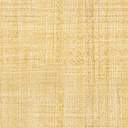 